Reloading Scrip CardsLogon to Scrip: https://www.shopwithscrip.com/Select the Shop option in the upper right cornerWhen you find your retailer you will see the options available when you hover over the retailer’s image.  For example for Target, you will see the following options: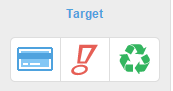 The first icon is to order plastic gift cards, the second is for ScripNow (e-gift cards) and the third is the ReloadNow optionSelect the ReloadNow optionOn the ReloadNow page, select the Register Card button which will enable the ability to type in the card number from the back of the card that you are registering.You will also need to name your card such as ‘My Target Card.’Once your card is registered, you should be able to select it from the drop down list and add the amount you desire.There is also a mobile